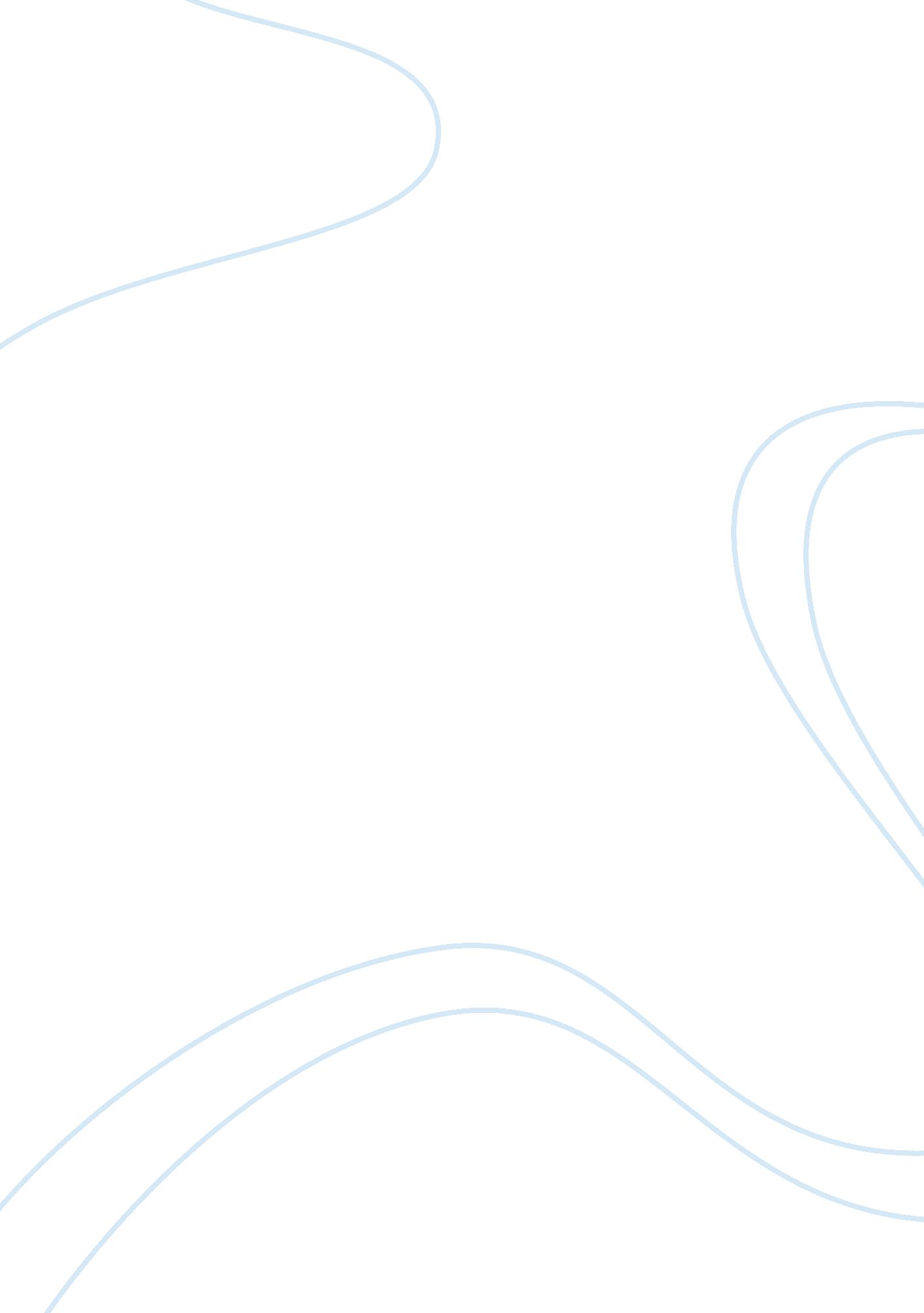 Research paper on research methodsEducation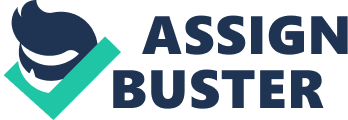 Experimental Research: A research method in which control has been made to all variables excluding one variable for which study is conducted. In study it’s imperative to understand what all variable need to be measured. In experimental research, investigators influence one variable to understand their impact on other variables. The research is often used in the field of science, psychology and other required field. The experimental research need follow process: 
Objective of the research – during a psychological study a question or objective about the behavior is raised by the person who wants to conduct the research study. Researcher further looks into other environmental conditions and probes whether they are improving or not. Researcher establish hypothesis between two independent and dependent variable. After establishing hypothesis researcher tries to find out that what the relationship is existing between both of the variables and what the outcome of study is. 
Research methodology – once the objective or the problem has been decided, the next step is to decide the method of the study and how it would be conducted by the researcher. Since such researches are mostly conducted in laboratories or similar conditions because required atmosphere can be created therein, researcher should take optimum care in doing that. 
Data collection – the next step after doing the above works is collection of all the related data which are required for the method of the study. 
Data analysis – once the data is collected it is to be analyzed by proper analytical method and according to the requirements of the problem or objective. Conclusion – a conclusion has to find out after doing all this steps. Report of the result – the methods used in the research and proceedings a report has to be made out. It is ready to get published wherever it is required. References Experimental Research. (n. d.). Retrieved October 16, 2011, from www. experimentalresearch. net: http://www. experimentalresearch. net/ 
Experiment-Resources. com. (2008). Retrieved October 16, 2011, from www. experiment-resources. com: http://www. experiment-resources. com/experimental-research. html 
Research methods. (n. d.). Retrieved October 16, 2011, from www. webster. edu: http://www. webster. edu/~woolflm/statmethods. html 